     Інструкція по монтажу Besta mini з лескою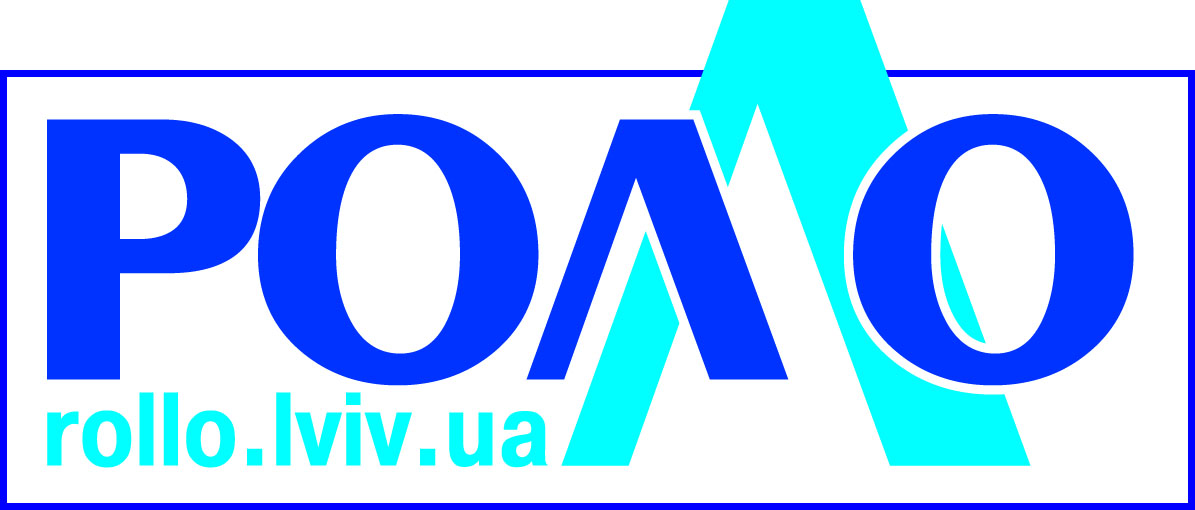 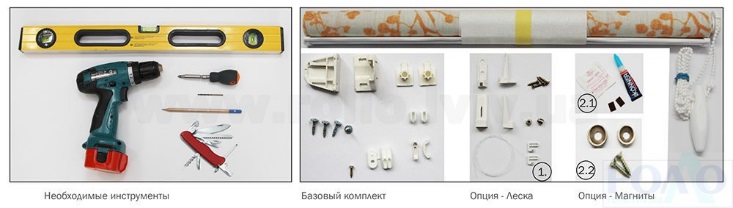 Монтаж послідовність :помічаємо габарити та виставляєм ролету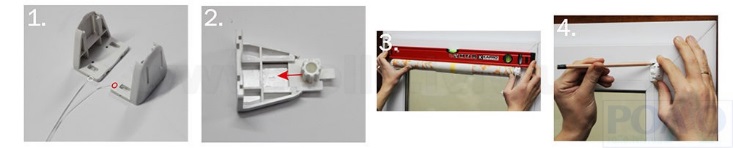 монтуємо кронштейни і помічаєм нижню фіксацію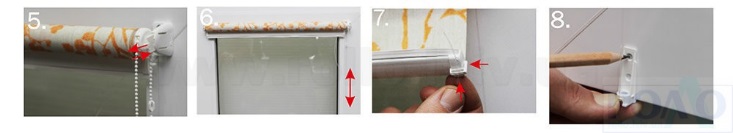 монтуєм нижній кронштейн і натягуємо струну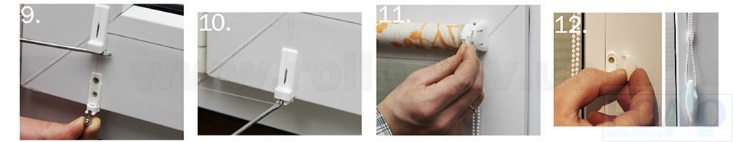 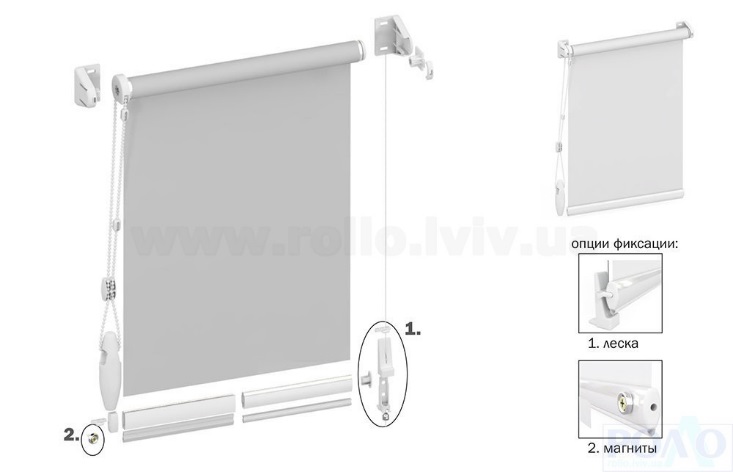 